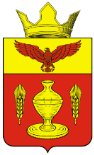 Волгоградская областьПалласовский муниципальный районАдминистрация Гончаровского сельского поселенияП О С Т А Н О В Л Е Н И Еп. Золотари«29»  января 2018 года                                                                                 № 8                                                                С целью приведения законодательства Гончаровского сельского поселения в соответствии с действующим законодательством Российской Федерации, руководствуясь статьей 7 Федерального закона от 06 октября 2003 года № 131-ФЗ «Об общих принципах организации местного самоуправления в Российской Федерации», Администрация Гончаровского сельского поселения                                          ПОСТАНОВЛЯЕТ:        1. Внести изменения и дополнения в Постановление Администрации Гончаровского сельского поселения № 61 от 17.07.2010 года «О межведомственной комиссии по оценке соответствия помещений жилищного фонда Гончаровского сельского поселения установленным требованиям, признанию помещений пригодными (непригодными) для проживания граждан и многоквартирных домов аварийными и подлежащими сносу» (в редакции постановления от 20 марта 2014 г. № 22).       1.1. Приложение № 1 к Постановлению изложить в новой редакции согласно приложения к настоящему постановлению:      2. Контроль за исполнением настоящего Постановления оставляю за собой.      3. Настоящее Постановление вступает в силу с момента официального опубликования (обнародования). Глава Гончаровского                                                    К.У. Нуркатов сельского поселения                                                    Рег. № 8/2018г.Приложение к постановлениюадминистрации Гончаровскогосельского поселенияот  29 января 2018г. №8С О С Т А Вмежведомственной комиссии по  оценке соответствия помещений жилищного фонда Гончаровского сельского поселения установленным требованиям, признанию помещений пригодными (непригодными) для проживания  граждан и многоквартирных домов аварийными и подлежащими сносуНуркатов Калиулла Умбетович -                                    глава Гончаровского сельского                                                                                              поселения (председатель комиссии)НургазиевСалауатГабдрахимович                                - заместитель главы администрации Гончаровского сельского поселения (заместитель председателя комиссии) Дудников Михаил Викторович                                            специалист по благоустройству и землепользованию,                                                                                                       администрации Гончаровского                                                                                                                        сельского поселения                                                                                                                      (секретарь комиссии)                                                            Члены комиссии:Донцова Надежда Владимировна                         - Специалист по социальным вопросам Гончаровского сельского поселенияСулейменова Фарида Кайргалиевна  -                          главный бухгалтер Администрации Гончаровского сельского поселения          Рындин С.                                                                      –Начальник ОНД УНД ГУ МЧС России по Волгоградской области                                                                                                                            (по согласованию)Бескоровайнова А.В.                                                      -Начальник территориального отдела              в Палласовском, Старополтавскомрайонах Управления Роспотребнадзора по Волгоградской области – Главный государственный санитарный врач в Палласовском, Старополтавскомрайонах Волгоградской области (по согласованию) Курбанов Е.И.                                                              –Начальник Палласовского отдела Управления Федеральной службы государственной регистрации кадастра и картографии по Волгоградской области                                                                                                                            (по согласованию)Перченко И.Ю.                                                                      –Начальник отдела архитектуры и градостроительства администрации Палласовского муниципального района                                                                                                                           (по согласованию)О внесении изменений и дополнений в Постановление № 61 от 17.07.2010 года«О межведомственной комиссии по оценке соответствияпомещений жилищного фонда Гончаровского сельскогопоселения установленным требованиям, признанию помещений пригодными (непригодными) для проживанияграждан и многоквартирных домов аварийными и подлежащими сносу»(в редакции постановления от 20 марта 2014 г. № 22)